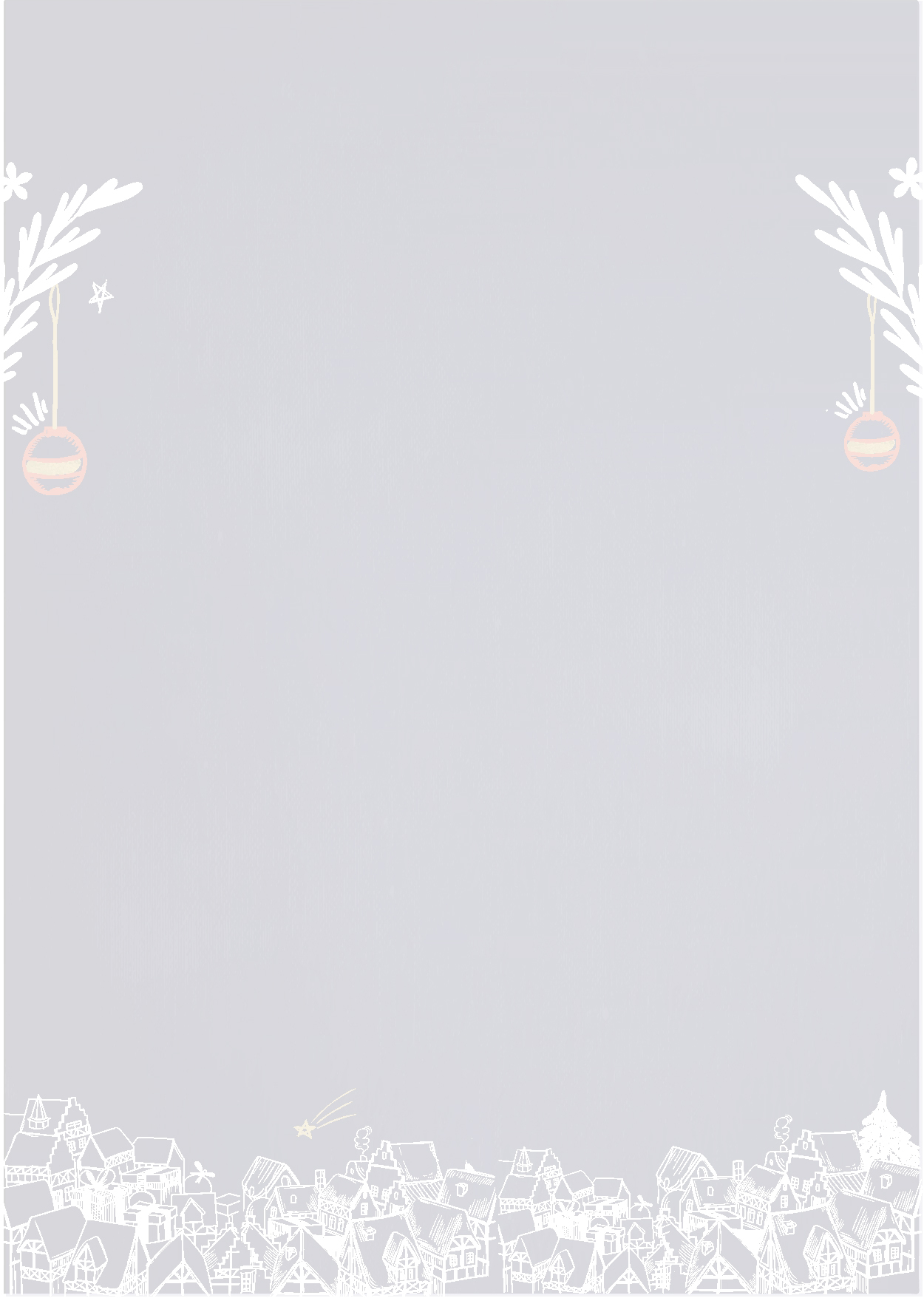 25 декабря 2019 г. Среда25 декабря 2019 г. Среда25 декабря 2019 г. Среда25 декабря 2019 г. СредаРесторанный дворик10:00 – 20:0010:00 – 20:0010:00 – 20:00Главная сцена12:00 – 14:00Музыкальный фон. Работа ведущегоМузыкальный фон. Работа ведущегоГлавная сцена14:00 – 16:00Творческая программа МБУК «ГДК ЗВО
 г. Краснодара»Творческая программа МБУК «ГДК ЗВО
 г. Краснодара»Главная сцена16:00 – 19:00Музыкальный фон. Работа ведущегоМузыкальный фон. Работа ведущегоГлавная сцена 19:00 – 20:00Вечерняя дискотекаВечерняя дискотекаПраздничная ярмарка10:00 – 20:0010:00 – 20:0010:00 – 20:00Парк развлечений10:00 – 20:0010:00 – 20:0010:00 – 20:0026 декабря 2019 г. Четверг26 декабря 2019 г. Четверг26 декабря 2019 г. Четверг26 декабря 2019 г. ЧетвергРесторанный дворик10:00 – 20:0010:00 – 20:0010:00 – 20:00Главная сцена12:00 – 14:00Музыкальный фонМузыкальный фонГлавная сцена14:00 – 16:00Творческая программа  МБУК «ГДК ЦВО № 1 г. Краснодара»Творческая программа  МБУК «ГДК ЦВО № 1 г. Краснодара»Главная сцена16:00 – 19:00Музыкальный фон. Работа ведущегоМузыкальный фон. Работа ведущегоГлавная сцена19:00 – 20:00Вечерняя дискотекаВечерняя дискотекаПраздничная ярмарка10:00 –20:0010:00 –20:0010:00 –20:00Парк развлечений10:00 – 20:0010:00 – 20:0010:00 – 20:0027 декабря 2019 г. Пятница27 декабря 2019 г. Пятница27 декабря 2019 г. Пятница27 декабря 2019 г. ПятницаРесторанный дворик10:00 – 20:0010:00 – 20:0010:00 – 20:00Главная сцена12:00 – 14:00Анонс ведущего, музыкальный фонАнонс ведущего, музыкальный фонГлавная сцена14:00 – 16:00Творческая программа МБУК «ЦК «Прикубанский»Творческая программа МБУК «ЦК «Прикубанский»Главная сцена16:00 – 20:00Концертная программа:- выступление творческих коллективов от академии Pro Talant;- выступление кавер-группы «COVER- Самолёт»;- работа ведущего, конкурсная игровая программа. Концертная программа:- выступление творческих коллективов от академии Pro Talant;- выступление кавер-группы «COVER- Самолёт»;- работа ведущего, конкурсная игровая программа. Праздничная ярмарка10:00 – 20:0010:00 – 20:0010:00 – 20:00Парк развлечений10:00 – 20:0010:00 – 20:0010:00 – 20:0028 декабря 2019 г. Суббота28 декабря 2019 г. Суббота28 декабря 2019 г. Суббота28 декабря 2019 г. СубботаРесторанный дворик10:00 – 20:0010:00 – 20:0010:00 – 20:00Главная сцена12:00 – 14:00Анонс ведущего, музыкальный фонАнонс ведущего, музыкальный фонГлавная сцена14:00 – 16:00Творческая программа МБУК «ЦК г. Краснодара»Творческая программа МБУК «ЦК г. Краснодара»Главная сцена16:00  - 17:00Музыкальный фон. Sound ChekМузыкальный фон. Sound ChekГлавная сцена17:00 – 19:00Выступление группы «Дикие» Выступление группы «Дикие» Главная сцена19:00 – 20:00Вечерняя дискотекаВечерняя дискотекаПраздничная ярмарка10:00 – 20:0010:00 – 20:0010:00 – 20:00Парк развлечений10:00 – 20:0010:00 – 20:0010:00 – 20:0029 декабря 2019 г. Воскресенье29 декабря 2019 г. Воскресенье29 декабря 2019 г. Воскресенье29 декабря 2019 г. ВоскресеньеРесторанный дворик10:00 – 20:0010:00 – 20:0010:00 – 20:00Главная сцена12:00 – 14:00Анонс ведущего, музыкальный фонАнонс ведущего, музыкальный фонГлавная сцена14:00 – 16:00Творческая программа МБУК «СДК х. Копанского»Творческая программа МБУК «СДК х. Копанского»Главная сцена16:00 – 17:00Музыкальный фон. Работа ведущегоМузыкальный фон. Работа ведущегоГлавная сцена 17:00 – 19:00Jazz – фест. Выступление джаз бенда Jazz crew Jazz – фест. Выступление джаз бенда Jazz crew Главная сцена19:00 – 20:00Вечерняя дискотекаВечерняя дискотекаПраздничная ярмарка10:00 – 20:0010:00 – 20:0010:00 – 20:00Парк развлечений10:00 – 20:0010:00 – 20:0010:00 – 20:0030 декабря 2019 г. Понедельник30 декабря 2019 г. Понедельник30 декабря 2019 г. Понедельник30 декабря 2019 г. ПонедельникРесторанный дворик10:00 – 20:0010:00 – 20:0010:00 – 20:00Главная сцена12:00 – 14:0012:00 – 14:00Анонс ведущего, музыкальный фонГлавная сцена14:00 – 16:0014:00 – 16:00Творческая программа МБУК «СДКИС ст. Елизаветинской»Главная сцена16:00 – 19:0016:00 – 19:00Музыкальный фон. Работа ведущегоГлавная сцена19:00 – 20:0019:00 – 20:00Вечерняя дискотекаПраздничная ярмарка10:00 – 20:0010:00 – 20:0010:00 – 20:00Парк развлечений10:00 – 20:0010:00 – 20:0010:00 – 20:0031 декабря 2019 г. Вторник31 декабря 2019 г. Вторник31 декабря 2019 г. Вторник31 декабря 2019 г. ВторникРесторанный дворик10:00 – 03:0010:00 – 03:0010:00 – 03:00Главная сцена12:00 – 20:0012:00 – 20:00Анонс ведущего, музыкальный фонГородская сцена22:30 – 00:3022:30 – 00:30Концертная программа КМТО «Премьера»Праздничная ярмарка10:00 – 03:0010:00 – 03:0010:00 – 03:00Парк развлечений10:00 – 03:0010:00 – 03:0010:00 – 03:001 января 2020 г. Среда1 января 2020 г. Среда1 января 2020 г. Среда1 января 2020 г. СредаРесторанный дворик10:00 – 21:0010:00 – 21:0010:00 – 21:00Главная сцена12:00 – 14:00Анонс ведущего, музыкальный фонАнонс ведущего, музыкальный фонГлавная сцена14:00 – 16:00Творческая программа МБУК «ЦК г. Краснодара»Творческая программа МБУК «ЦК г. Краснодара»Главная сцена16:00  - 17:00Музыкальный фон. Sound ChekМузыкальный фон. Sound ChekГлавная сцена17:00 – 19:00Выступление группы Mava music Выступление группы Mava music Главная сцена19:00 – 20:00Вечерняя дискотекаВечерняя дискотекаПраздничная ярмарка10:00 – 20:0010:00 – 20:0010:00 – 20:00Парк развлечений10:00 – 20:0010:00 – 20:0010:00 – 20:002 января 2020 г. Четверг2 января 2020 г. Четверг2 января 2020 г. Четверг2 января 2020 г. ЧетвергРесторанный дворик10:00 – 20:0010:00 – 20:0010:00 – 20:00Главная сцена12:00 – 14:00Анонс ведущего, музыкальный фонАнонс ведущего, музыкальный фонГлавная сцена14:00 – 16:00Творческая программа МБУК «СДК п. Белозёрного»Творческая программа МБУК «СДК п. Белозёрного»Главная сцена16:00  - 17:00Музыкальный фон. Sound ChekМузыкальный фон. Sound ChekГлавная сцена17:00 – 19:00Выступление группы Back in StormВыступление группы Back in StormГлавная сцена19:00 – 20:00Вечерняя дискотекаВечерняя дискотекаПраздничная ярмарка10:00 – 20:0010:00 – 20:0010:00 – 20:00Парк развлечений10:00 – 20:0010:00 – 20:0010:00 – 20:003 января 2020 г. Пятница3 января 2020 г. Пятница3 января 2020 г. ПятницаРесторанный дворик10:00 – 20:0010:00 – 20:00Главная сцена12:00 – 14:00Анонс ведущего, музыкальный фонГлавная сцена14:00 – 16:00Творческая программа МБУК «ЦК г. Краснодара»Главная сцена16:00  - 17:00Музыкальный фон. Sound ChekГлавная сцена17:00 – 19:00Выступление Оксаны Ауловой Главная сцена19:00 – 20:00Вечерняя дискотекаПраздничная ярмарка10:00 – 20:0010:00 – 20:00Парк развлечений10:00 – 20:0010:00 – 20:004 января 2020 г. Суббота4 января 2020 г. Суббота4 января 2020 г. СубботаРесторанный дворик10:00 – 20:0010:00 – 20:00Главная сцена12:00 – 14:00Анонс ведущего, музыкальный фонГлавная сцена14:00 – 16:00Творческая программа МБУК «ЦТД п. Лазурный»Главная сцена16:00  - 17:00Музыкальный фон. Sound ChekГлавная сцена17:00 – 19:00Выступление кавер-группы «Укроп» Главная сцена19:00 – 20:00Вечерняя дискотекаПраздничная ярмарка10:00 – 20:0010:00 – 20:00Парк развлечений10:00 – 20:0010:00 – 20:005 января 2020 г. Воскресенье5 января 2020 г. Воскресенье5 января 2020 г. ВоскресеньеРесторанный дворик10:00 – 20:0010:00 – 20:00Главная сцена12:00 – 14:00Анонс ведущего, музыкальный фонГлавная сцена14:00 – 16:00Творческая программа МБУК «СДК ст. Старокорсунской»Главная сцена16:00  - 17:00Музыкальный фон. Sound ChekГлавная сцена17:00 – 19:00Выступление Jazz - вокалистки Dasha MoonВыступление группы Sunshine Главная сцена19:00 – 20:00Вечерняя дискотекаПраздничная ярмарка10:00 – 20:0010:00 – 20:00Парк развлечений10:00 – 20:0010:00 – 20:006 января 2020 г. Понедельник6 января 2020 г. Понедельник6 января 2020 г. ПонедельникРесторанный дворик10:00 – 20:0010:00 – 20:00Главная сцена12:00 – 14:00Анонс ведущего, музыкальный фон, музыкальный фонГлавная сцена14:00 – 16:00Творческая программа МБУК «ГДК ЦВО г. Краснодара»Главная сцена17:00  - 19:00Pantera Accord Главная сцена19:00 – 20:00Вечерняя дискотекаПраздничная ярмарка10:00 – 20:0010:00 – 20:00Парк развлечений10:00 – 20:0010:00 – 20:007 января 2020 г. Вторник7 января 2020 г. Вторник7 января 2020 г. ВторникРесторанный дворик10:00 – 20:0010:00 – 20:00Главная сцена12:00 – 14:00Анонс ведущего, музыкальный фон, музыкальный фонГлавная сцена14:00 – 16:00Творческая программа МБУК «Пашковский ГДК»Главная сцена16:00  - 17:00Музыкальный фонГлавная сцена17:00 – 19:00Фолк-группа «Алатырь»Праздничная ярмарка10:00 – 20:0010:00 – 20:00Парк развлечений10:00 – 20:0010:00 – 20:008 января 2020 г. Среда8 января 2020 г. Среда8 января 2020 г. СредаГлавная сцена14:00 – 16:00 Творческая программа МБУК «ГДК КВО г. Краснодара»14:00 – 16:00 Творческая программа МБУК «ГДК КВО г. Краснодара»